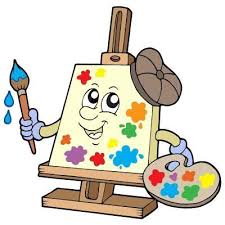 W RMACH DZIAŁAŃ KAMPANII LOKALNEJ 
ORGANIZATORZY I PARTNERZY ZAPRASZAJĄ 
DZIECI I MŁODZIEŻ 
z gminy Tzrebiatów
DO UCZESTNICTWA W KONKURSIE PLASTYCZNYM Termin składania prac od 4 lutego do 24 kwietnia 2020
Szczegóły Regulaminu konkursu dostępne 
są w szkołach  oraz na stronie internetowej www.trzebiatow.naszops.plKonkurs skierowany jest do trzech kategorii wiekowych z przypisaną formą pracy :1. uczniowie najstarszych grup przedszkolnych do III klasy szkoły podstawowej forma zakładki                  do książki ( technika i forma dowolna),
2. uczniowie  klas IV – VI forma plakatu z hasłem (forma A4 papierowa lub elektroniczna),
3. uczniowie klas VII i VIII szkół podstawowych – uczniowie szkół ponadpodstawowych – forma broszury ( forma elektroniczna) Preferowane techniki: rysunek, malarstwo, techniki mieszane, grafika komputerowa (wydruk)